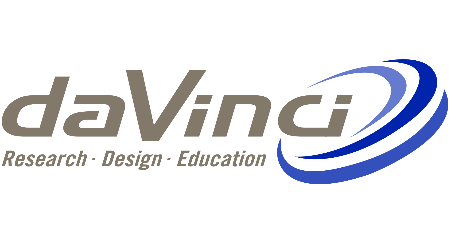 Application for Assessments FormThis application form is available on MOODLE or from the Programme Convener and is to be completed by students requesting a Supplementary assessment, Additional assessment or a Re-assessment.Signature………………………………………. 		Date…………………………………………..StudentSignature………………………………………. 		Date…………………………………………..Programme ConvenerFirst Name:First Name:First Name:First Name:First Name:First Name:First Name:First Name:Surname:Surname:Surname:Surname:Surname:Surname:Surname:Surname:Student Number:Student Number:Student Number:Student Number:Student Number:Student Number:Student Number:Student Number:Intake group name:Intake group name:Intake group name:Intake group name:Intake group name:Intake group name:Intake group name:Intake group name:Cell number:Cell number:Cell number:Cell number:Cell number:Cell number:Cell number:Cell number:Email address:Email address:Email address:Email address:Email address:Email address:Email address:Email address:Programme registered for:Programme registered for:Programme registered for:Programme registered for:Programme registered for:Programme registered for:(tick)(tick)Higher CertificateHigher CertificateHigher CertificateHigher CertificateHigher CertificateHigher CertificateBachelor of CommerceBachelor of CommerceBachelor of CommerceBachelor of CommerceBachelor of CommerceBachelor of CommercePostgraduate DiplomaPostgraduate DiplomaPostgraduate DiplomaPostgraduate DiplomaPostgraduate DiplomaPostgraduate DiplomaMaster’s ProgrammeMaster’s ProgrammeMaster’s ProgrammeMaster’s ProgrammeMaster’s ProgrammeMaster’s ProgrammeAssessment Type:Resubmission(refer 1 below)(tick)Supplementary assessment (refer 2 below)(tick)Additional assessment (refer 3 below)Additional assessment (refer 3 below)(tick)Module:Module:Module:Module:Module:Module:Module:Module:Module Name: Module Name: Module Name: Module Name: Module Name: Module Name: Module Name: Module Name: Module Code:Module Code:Module Code:Module Code:Module Code:Module Code:Module Code:Module Code:Formative (applicable to Additional Assessments only:Formative (applicable to Additional Assessments only:(tick)Summative:Summative:Summative:Summative:(tick)Assessment Type Detail:Assessment Type Detail:Assessment Type Detail:Assessment Type Detail:Assessment Type Detail:Assessment Type Detail:Assessment Type Detail:Assessment Type Detail:Resubmission:A resubmission only applies to summative assessmentsStudents have an opportunity to resubmit a re-worked assessment to improve their mark in one of the following cases:If a student failed the summative assessment, the student has the opportunity to re-submit the assessment to improve his/her mark. If the student fails the re-submission, he/she will be required to re-register for the module. The relevant module fee will then apply. In instances where a module is the last outstanding module for the student to graduate, The Institute will allow the student an additional resubmission after a consultation session with a qualified lecturer. An Additional Resubmission fee of R800.00 will apply.Even if the summative assessment was passed, a student may apply for the opportunity to have it resubmitted if they wish to improve their results for a specific module.        Only one (1) resubmission opportunity will be allowed per module and a re-assessment fee of R250.00 is applicable.An assessment must be resubmitted within the specified time. No resubmission submitted after the       deadline for resubmissions will be considered.To qualify for award of the qualification Cum Laude, resubmission results will not be consideredThe proof of payment must accompany this application. The bank details:Account Name:  The Da Vinci Institute for Technology Management (Pty) LtdBank:  Standard BankBranch:  SandtonBranch Code: 019205Account Number:  022717277 (Use Surname, Initials and course name as reference)The student is required to complete this form and submit it to their Programme Convener within 7 working days of receiving a summative assessment result.  An application received after 7 working days, will not be consideredThe student has 7 working days to resubmit, following the approval of the application. A resubmission received after 7 working days will not be consideredThe Programme Convener will manage the submission and marking of the submission and communicate the results to the studentThe result obtained after the resubmission process, will be regarded as the final and official result.Resubmission:A resubmission only applies to summative assessmentsStudents have an opportunity to resubmit a re-worked assessment to improve their mark in one of the following cases:If a student failed the summative assessment, the student has the opportunity to re-submit the assessment to improve his/her mark. If the student fails the re-submission, he/she will be required to re-register for the module. The relevant module fee will then apply. In instances where a module is the last outstanding module for the student to graduate, The Institute will allow the student an additional resubmission after a consultation session with a qualified lecturer. An Additional Resubmission fee of R800.00 will apply.Even if the summative assessment was passed, a student may apply for the opportunity to have it resubmitted if they wish to improve their results for a specific module.        Only one (1) resubmission opportunity will be allowed per module and a re-assessment fee of R250.00 is applicable.An assessment must be resubmitted within the specified time. No resubmission submitted after the       deadline for resubmissions will be considered.To qualify for award of the qualification Cum Laude, resubmission results will not be consideredThe proof of payment must accompany this application. The bank details:Account Name:  The Da Vinci Institute for Technology Management (Pty) LtdBank:  Standard BankBranch:  SandtonBranch Code: 019205Account Number:  022717277 (Use Surname, Initials and course name as reference)The student is required to complete this form and submit it to their Programme Convener within 7 working days of receiving a summative assessment result.  An application received after 7 working days, will not be consideredThe student has 7 working days to resubmit, following the approval of the application. A resubmission received after 7 working days will not be consideredThe Programme Convener will manage the submission and marking of the submission and communicate the results to the studentThe result obtained after the resubmission process, will be regarded as the final and official result.Resubmission:A resubmission only applies to summative assessmentsStudents have an opportunity to resubmit a re-worked assessment to improve their mark in one of the following cases:If a student failed the summative assessment, the student has the opportunity to re-submit the assessment to improve his/her mark. If the student fails the re-submission, he/she will be required to re-register for the module. The relevant module fee will then apply. In instances where a module is the last outstanding module for the student to graduate, The Institute will allow the student an additional resubmission after a consultation session with a qualified lecturer. An Additional Resubmission fee of R800.00 will apply.Even if the summative assessment was passed, a student may apply for the opportunity to have it resubmitted if they wish to improve their results for a specific module.        Only one (1) resubmission opportunity will be allowed per module and a re-assessment fee of R250.00 is applicable.An assessment must be resubmitted within the specified time. No resubmission submitted after the       deadline for resubmissions will be considered.To qualify for award of the qualification Cum Laude, resubmission results will not be consideredThe proof of payment must accompany this application. The bank details:Account Name:  The Da Vinci Institute for Technology Management (Pty) LtdBank:  Standard BankBranch:  SandtonBranch Code: 019205Account Number:  022717277 (Use Surname, Initials and course name as reference)The student is required to complete this form and submit it to their Programme Convener within 7 working days of receiving a summative assessment result.  An application received after 7 working days, will not be consideredThe student has 7 working days to resubmit, following the approval of the application. A resubmission received after 7 working days will not be consideredThe Programme Convener will manage the submission and marking of the submission and communicate the results to the studentThe result obtained after the resubmission process, will be regarded as the final and official result.Resubmission:A resubmission only applies to summative assessmentsStudents have an opportunity to resubmit a re-worked assessment to improve their mark in one of the following cases:If a student failed the summative assessment, the student has the opportunity to re-submit the assessment to improve his/her mark. If the student fails the re-submission, he/she will be required to re-register for the module. The relevant module fee will then apply. In instances where a module is the last outstanding module for the student to graduate, The Institute will allow the student an additional resubmission after a consultation session with a qualified lecturer. An Additional Resubmission fee of R800.00 will apply.Even if the summative assessment was passed, a student may apply for the opportunity to have it resubmitted if they wish to improve their results for a specific module.        Only one (1) resubmission opportunity will be allowed per module and a re-assessment fee of R250.00 is applicable.An assessment must be resubmitted within the specified time. No resubmission submitted after the       deadline for resubmissions will be considered.To qualify for award of the qualification Cum Laude, resubmission results will not be consideredThe proof of payment must accompany this application. The bank details:Account Name:  The Da Vinci Institute for Technology Management (Pty) LtdBank:  Standard BankBranch:  SandtonBranch Code: 019205Account Number:  022717277 (Use Surname, Initials and course name as reference)The student is required to complete this form and submit it to their Programme Convener within 7 working days of receiving a summative assessment result.  An application received after 7 working days, will not be consideredThe student has 7 working days to resubmit, following the approval of the application. A resubmission received after 7 working days will not be consideredThe Programme Convener will manage the submission and marking of the submission and communicate the results to the studentThe result obtained after the resubmission process, will be regarded as the final and official result.Resubmission:A resubmission only applies to summative assessmentsStudents have an opportunity to resubmit a re-worked assessment to improve their mark in one of the following cases:If a student failed the summative assessment, the student has the opportunity to re-submit the assessment to improve his/her mark. If the student fails the re-submission, he/she will be required to re-register for the module. The relevant module fee will then apply. In instances where a module is the last outstanding module for the student to graduate, The Institute will allow the student an additional resubmission after a consultation session with a qualified lecturer. An Additional Resubmission fee of R800.00 will apply.Even if the summative assessment was passed, a student may apply for the opportunity to have it resubmitted if they wish to improve their results for a specific module.        Only one (1) resubmission opportunity will be allowed per module and a re-assessment fee of R250.00 is applicable.An assessment must be resubmitted within the specified time. No resubmission submitted after the       deadline for resubmissions will be considered.To qualify for award of the qualification Cum Laude, resubmission results will not be consideredThe proof of payment must accompany this application. The bank details:Account Name:  The Da Vinci Institute for Technology Management (Pty) LtdBank:  Standard BankBranch:  SandtonBranch Code: 019205Account Number:  022717277 (Use Surname, Initials and course name as reference)The student is required to complete this form and submit it to their Programme Convener within 7 working days of receiving a summative assessment result.  An application received after 7 working days, will not be consideredThe student has 7 working days to resubmit, following the approval of the application. A resubmission received after 7 working days will not be consideredThe Programme Convener will manage the submission and marking of the submission and communicate the results to the studentThe result obtained after the resubmission process, will be regarded as the final and official result.Resubmission:A resubmission only applies to summative assessmentsStudents have an opportunity to resubmit a re-worked assessment to improve their mark in one of the following cases:If a student failed the summative assessment, the student has the opportunity to re-submit the assessment to improve his/her mark. If the student fails the re-submission, he/she will be required to re-register for the module. The relevant module fee will then apply. In instances where a module is the last outstanding module for the student to graduate, The Institute will allow the student an additional resubmission after a consultation session with a qualified lecturer. An Additional Resubmission fee of R800.00 will apply.Even if the summative assessment was passed, a student may apply for the opportunity to have it resubmitted if they wish to improve their results for a specific module.        Only one (1) resubmission opportunity will be allowed per module and a re-assessment fee of R250.00 is applicable.An assessment must be resubmitted within the specified time. No resubmission submitted after the       deadline for resubmissions will be considered.To qualify for award of the qualification Cum Laude, resubmission results will not be consideredThe proof of payment must accompany this application. The bank details:Account Name:  The Da Vinci Institute for Technology Management (Pty) LtdBank:  Standard BankBranch:  SandtonBranch Code: 019205Account Number:  022717277 (Use Surname, Initials and course name as reference)The student is required to complete this form and submit it to their Programme Convener within 7 working days of receiving a summative assessment result.  An application received after 7 working days, will not be consideredThe student has 7 working days to resubmit, following the approval of the application. A resubmission received after 7 working days will not be consideredThe Programme Convener will manage the submission and marking of the submission and communicate the results to the studentThe result obtained after the resubmission process, will be regarded as the final and official result.Resubmission:A resubmission only applies to summative assessmentsStudents have an opportunity to resubmit a re-worked assessment to improve their mark in one of the following cases:If a student failed the summative assessment, the student has the opportunity to re-submit the assessment to improve his/her mark. If the student fails the re-submission, he/she will be required to re-register for the module. The relevant module fee will then apply. In instances where a module is the last outstanding module for the student to graduate, The Institute will allow the student an additional resubmission after a consultation session with a qualified lecturer. An Additional Resubmission fee of R800.00 will apply.Even if the summative assessment was passed, a student may apply for the opportunity to have it resubmitted if they wish to improve their results for a specific module.        Only one (1) resubmission opportunity will be allowed per module and a re-assessment fee of R250.00 is applicable.An assessment must be resubmitted within the specified time. No resubmission submitted after the       deadline for resubmissions will be considered.To qualify for award of the qualification Cum Laude, resubmission results will not be consideredThe proof of payment must accompany this application. The bank details:Account Name:  The Da Vinci Institute for Technology Management (Pty) LtdBank:  Standard BankBranch:  SandtonBranch Code: 019205Account Number:  022717277 (Use Surname, Initials and course name as reference)The student is required to complete this form and submit it to their Programme Convener within 7 working days of receiving a summative assessment result.  An application received after 7 working days, will not be consideredThe student has 7 working days to resubmit, following the approval of the application. A resubmission received after 7 working days will not be consideredThe Programme Convener will manage the submission and marking of the submission and communicate the results to the studentThe result obtained after the resubmission process, will be regarded as the final and official result.Resubmission:A resubmission only applies to summative assessmentsStudents have an opportunity to resubmit a re-worked assessment to improve their mark in one of the following cases:If a student failed the summative assessment, the student has the opportunity to re-submit the assessment to improve his/her mark. If the student fails the re-submission, he/she will be required to re-register for the module. The relevant module fee will then apply. In instances where a module is the last outstanding module for the student to graduate, The Institute will allow the student an additional resubmission after a consultation session with a qualified lecturer. An Additional Resubmission fee of R800.00 will apply.Even if the summative assessment was passed, a student may apply for the opportunity to have it resubmitted if they wish to improve their results for a specific module.        Only one (1) resubmission opportunity will be allowed per module and a re-assessment fee of R250.00 is applicable.An assessment must be resubmitted within the specified time. No resubmission submitted after the       deadline for resubmissions will be considered.To qualify for award of the qualification Cum Laude, resubmission results will not be consideredThe proof of payment must accompany this application. The bank details:Account Name:  The Da Vinci Institute for Technology Management (Pty) LtdBank:  Standard BankBranch:  SandtonBranch Code: 019205Account Number:  022717277 (Use Surname, Initials and course name as reference)The student is required to complete this form and submit it to their Programme Convener within 7 working days of receiving a summative assessment result.  An application received after 7 working days, will not be consideredThe student has 7 working days to resubmit, following the approval of the application. A resubmission received after 7 working days will not be consideredThe Programme Convener will manage the submission and marking of the submission and communicate the results to the studentThe result obtained after the resubmission process, will be regarded as the final and official result.Supplementary Assessment:Supplementary assessments are applicable to invigilated assessmentsStudents who receive a result of between 40% and 49% for their summative assessment qualify to write a supplementary assessmentOnly one (1) supplementary opportunity may be granted per moduleThe student is required to complete this form and submit it to their Programme Convener within 7 working days of receiving a summative assessment result.  An application received after 7 working days, will not be considered.The Programme Convener will advise the student on the Supplementary Assessment dateFailing the supplementary assessment will result in the student having to re-register for the module.Supplementary Assessment:Supplementary assessments are applicable to invigilated assessmentsStudents who receive a result of between 40% and 49% for their summative assessment qualify to write a supplementary assessmentOnly one (1) supplementary opportunity may be granted per moduleThe student is required to complete this form and submit it to their Programme Convener within 7 working days of receiving a summative assessment result.  An application received after 7 working days, will not be considered.The Programme Convener will advise the student on the Supplementary Assessment dateFailing the supplementary assessment will result in the student having to re-register for the module.Supplementary Assessment:Supplementary assessments are applicable to invigilated assessmentsStudents who receive a result of between 40% and 49% for their summative assessment qualify to write a supplementary assessmentOnly one (1) supplementary opportunity may be granted per moduleThe student is required to complete this form and submit it to their Programme Convener within 7 working days of receiving a summative assessment result.  An application received after 7 working days, will not be considered.The Programme Convener will advise the student on the Supplementary Assessment dateFailing the supplementary assessment will result in the student having to re-register for the module.Supplementary Assessment:Supplementary assessments are applicable to invigilated assessmentsStudents who receive a result of between 40% and 49% for their summative assessment qualify to write a supplementary assessmentOnly one (1) supplementary opportunity may be granted per moduleThe student is required to complete this form and submit it to their Programme Convener within 7 working days of receiving a summative assessment result.  An application received after 7 working days, will not be considered.The Programme Convener will advise the student on the Supplementary Assessment dateFailing the supplementary assessment will result in the student having to re-register for the module.Supplementary Assessment:Supplementary assessments are applicable to invigilated assessmentsStudents who receive a result of between 40% and 49% for their summative assessment qualify to write a supplementary assessmentOnly one (1) supplementary opportunity may be granted per moduleThe student is required to complete this form and submit it to their Programme Convener within 7 working days of receiving a summative assessment result.  An application received after 7 working days, will not be considered.The Programme Convener will advise the student on the Supplementary Assessment dateFailing the supplementary assessment will result in the student having to re-register for the module.Supplementary Assessment:Supplementary assessments are applicable to invigilated assessmentsStudents who receive a result of between 40% and 49% for their summative assessment qualify to write a supplementary assessmentOnly one (1) supplementary opportunity may be granted per moduleThe student is required to complete this form and submit it to their Programme Convener within 7 working days of receiving a summative assessment result.  An application received after 7 working days, will not be considered.The Programme Convener will advise the student on the Supplementary Assessment dateFailing the supplementary assessment will result in the student having to re-register for the module.Supplementary Assessment:Supplementary assessments are applicable to invigilated assessmentsStudents who receive a result of between 40% and 49% for their summative assessment qualify to write a supplementary assessmentOnly one (1) supplementary opportunity may be granted per moduleThe student is required to complete this form and submit it to their Programme Convener within 7 working days of receiving a summative assessment result.  An application received after 7 working days, will not be considered.The Programme Convener will advise the student on the Supplementary Assessment dateFailing the supplementary assessment will result in the student having to re-register for the module.Supplementary Assessment:Supplementary assessments are applicable to invigilated assessmentsStudents who receive a result of between 40% and 49% for their summative assessment qualify to write a supplementary assessmentOnly one (1) supplementary opportunity may be granted per moduleThe student is required to complete this form and submit it to their Programme Convener within 7 working days of receiving a summative assessment result.  An application received after 7 working days, will not be considered.The Programme Convener will advise the student on the Supplementary Assessment dateFailing the supplementary assessment will result in the student having to re-register for the module.Additional Assessment:Students who were absent during the formative or summative assessment due to illness or trauma and can produce a certificate of illness or trauma from a legitimate medical practitioner, or affidavit from the South African Police, are eligible for an additional assessmentThe student is required to complete this form and submit it to their Programme Convener within 7 working days of the original assessment date.  An application received after 7 working days, will not be considered.  The medical certificate must accompany this applicationThe Programme Convener will advise the student of the Additional Assessment date.Additional Assessment:Students who were absent during the formative or summative assessment due to illness or trauma and can produce a certificate of illness or trauma from a legitimate medical practitioner, or affidavit from the South African Police, are eligible for an additional assessmentThe student is required to complete this form and submit it to their Programme Convener within 7 working days of the original assessment date.  An application received after 7 working days, will not be considered.  The medical certificate must accompany this applicationThe Programme Convener will advise the student of the Additional Assessment date.Additional Assessment:Students who were absent during the formative or summative assessment due to illness or trauma and can produce a certificate of illness or trauma from a legitimate medical practitioner, or affidavit from the South African Police, are eligible for an additional assessmentThe student is required to complete this form and submit it to their Programme Convener within 7 working days of the original assessment date.  An application received after 7 working days, will not be considered.  The medical certificate must accompany this applicationThe Programme Convener will advise the student of the Additional Assessment date.Additional Assessment:Students who were absent during the formative or summative assessment due to illness or trauma and can produce a certificate of illness or trauma from a legitimate medical practitioner, or affidavit from the South African Police, are eligible for an additional assessmentThe student is required to complete this form and submit it to their Programme Convener within 7 working days of the original assessment date.  An application received after 7 working days, will not be considered.  The medical certificate must accompany this applicationThe Programme Convener will advise the student of the Additional Assessment date.Additional Assessment:Students who were absent during the formative or summative assessment due to illness or trauma and can produce a certificate of illness or trauma from a legitimate medical practitioner, or affidavit from the South African Police, are eligible for an additional assessmentThe student is required to complete this form and submit it to their Programme Convener within 7 working days of the original assessment date.  An application received after 7 working days, will not be considered.  The medical certificate must accompany this applicationThe Programme Convener will advise the student of the Additional Assessment date.Additional Assessment:Students who were absent during the formative or summative assessment due to illness or trauma and can produce a certificate of illness or trauma from a legitimate medical practitioner, or affidavit from the South African Police, are eligible for an additional assessmentThe student is required to complete this form and submit it to their Programme Convener within 7 working days of the original assessment date.  An application received after 7 working days, will not be considered.  The medical certificate must accompany this applicationThe Programme Convener will advise the student of the Additional Assessment date.Additional Assessment:Students who were absent during the formative or summative assessment due to illness or trauma and can produce a certificate of illness or trauma from a legitimate medical practitioner, or affidavit from the South African Police, are eligible for an additional assessmentThe student is required to complete this form and submit it to their Programme Convener within 7 working days of the original assessment date.  An application received after 7 working days, will not be considered.  The medical certificate must accompany this applicationThe Programme Convener will advise the student of the Additional Assessment date.Additional Assessment:Students who were absent during the formative or summative assessment due to illness or trauma and can produce a certificate of illness or trauma from a legitimate medical practitioner, or affidavit from the South African Police, are eligible for an additional assessmentThe student is required to complete this form and submit it to their Programme Convener within 7 working days of the original assessment date.  An application received after 7 working days, will not be considered.  The medical certificate must accompany this applicationThe Programme Convener will advise the student of the Additional Assessment date.